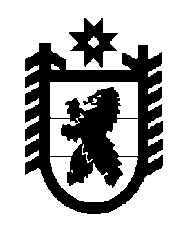 Российская Федерация Республика Карелия    РАСПОРЯЖЕНИЕГЛАВЫ РЕСПУБЛИКИ КАРЕЛИЯВ соответствии с Законом Республики Карелия от 25 июля 2011 года № 1519-ЗРК «О стипендиях Республики Карелия для обучающихся, студентов и аспирантов очной формы обучения по основным профессиональным образовательным программам»:1. Назначить с 1 сентября 2012 года на 2012/13 учебный год стипендии Республики Карелия аспирантам, обучающимся по основным профессиональным образовательным программам послевузовского профессионального образования в федеральном государственном бюджетном образовательном учреждении высшего профессионального образования «Петрозаводский государственный университет», федеральном государственном бюджетном образовательном учреждении высшего профессионального образования «Карельская государственная педагогическая академия», федеральном государственном бюджетном образовательном учреждении высшего профессионального образования «Петрозаводская государственная консерватория (академия) имени              А.К. Глазунова», Федеральном государственном бюджетном учреждении науки Карельского научного центра Российской академии наук:2. Назначить с 1 сентября 2012 года на 2012/13 учебный год стипендии Республики Карелия студентам, обучающимся по основным профессиональным образовательным программам высшего профессионального образования в федеральном государственном бюджетном образовательном учреждении высшего профессионального образования «Петрозаводский государственный университет», федеральном государственном бюджетном образовательном учреждении высшего профессионального образования «Карельская государственная педагогическая академия», федеральном государственном бюджетном образовательном учреждении высшего профессионального образования «Петрозаводская государственная консерватория (академия) имени А.К.Глазунова»: 3. Назначить с 1 сентября 2012 года на 2012/13 учебный год стипендию Республики Карелия студентке, обучающейся по основной профессиональной образовательной программе высшего профес-           сионального образования в Карельском филиале федерального государст-венного бюджетного образовательного учреждения высшего профес-                 сионального образования «Российская академия народного хозяйства и государственной службы при Президенте Российской Федерации»: 4. Назначить с 1 сентября 2012 года на 2012/13 учебный год стипендии Республики Карелия студентам, обучающимся по основным профессиональным образовательным программам среднего профессионального образования: 5. Назначить с 1 сентября 2012 года на 2012/13 учебный год стипендии Республики Карелия обучающимся по основным профессиональным образовательным программам начального профессионального образования:	 6. Министерству образования Республики Карелия обеспечить выплату стипендий Республики Карелия в пределах средств, предусмотренных бюджетной росписью на 2012 год по разделу «Образование».             Глава Республики  Карелия                                                            А.П. Худилайненг. Петрозаводск17 сентября 2012 года № 362-р Васильевой Анастасии Владимировне-аспирантке Федерального государственного бюджетного учреждения науки Карельского научного центра Российской академии наукГаврилову Тиммо Александровичу-аспиранту федерального государственного бюд-жетного образовательного учреждения высшего профессионального образования «Петрозавод-ский государственный университет»Гоголеву Максиму Александровичу-аспиранту Федерального государственного бюджетного учреждения науки Карельского научного центра Российской академии наукГоленко Андрею Викторовичу-аспиранту федерального государственного бюд-жетного образовательного учреждения высшего профессионального образования «Карельская государственная педагогическая академия»Заболотских Екатерине Владимировне-аспирантке федерального государственного бюджетного образовательного учреждения высшего профессионального образования «Петрозаводский государственный универси-тет»Кяльвияйнену Вейкко Армасовичу-аспиранту федерального государственного бюд-жетного образовательного учреждения высшего профессионального образования «Петрозавод-ский государственный университет»Лисовской Татьяне Александровне-аспирантке федерального государственного бюджетного образовательного учреждения высшего профессионального образования «Карельская государственная педагогическая академия»Мацкевичу Максиму Олеговичу-аспиранту федерального государственного бюджетного образовательного учреждения высшего профессионального образования «Карельская государственная педагогическая академия»Поташевой Ирине Михайловне-аспирантке Федерального государственного бюджетного учреждения науки Карельского научного центра Российской академии наукРепкиной Наталье Сергеевне-аспирантке Федерального государственного бюджетного учреждения науки Карельского научного центра Российской академии наукСеменовой Светлане Федоровне-аспирантке федерального государственного бюджетного образовательного учреждения высшего профессионального образования «Петрозаводская государственная консервато-рия (академия) имени А.К. Глазунова»Сидоровой Ольге Владимировне-аспирантке федерального государственного бюджетного образовательного учреждения высшего профессионального образования «Петрозаводский государственный универси-тет»Терещенко Дмитрию Сергеевичу-аспиранту федерального государственного бюд-жетного образовательного учреждения высшего профессионального образования «Петрозавод-ский государственный университет»Ханолайнен Дарье Павловне-аспирантке федерального государственного бюджетного образовательного учреждения высшего профессионального образования «Карельская государственная педагогическая академия»Щипцовой Анне Владимировне-аспирантке Федерального государственного бюджетного учреждения науки Карельского научного центра Российской академии наук.Блезгиевой Ксении Анатольевне-студентке 4 курса федерального государствен-ного бюджетного образовательного учреждения высшего профессионального образования «Петрозаводский государственный университет»Бобкову Евгению Анатольевичу-студенту 5 курса федерального государствен-ного бюджетного образовательного учреждения высшего профессионального образования «Петрозаводский государственный университет»Бронниковой Марии Александровне-студентке 5 курса федерального государствен-ного бюджетного образовательного учреждения высшего профессионального образования «Петрозаводский государственный университет»Васильевой Юлии Викторовне-студентке 5 курса федерального государствен-ного бюджетного образовательного учреждения высшего профессионального образования «Карельская государственная педагогическая академия»Васюковой Елене Николаевне-студентке 3 курса федерального государствен-ного бюджетного образовательного учреждения высшего профессионального образования «Петрозаводская государственная консерватория (академия) имени А.К. Глазунова»Верстакову Ивану Александровичу-студенту 5 курса федерального государствен-ного бюджетного образовательного учреждения высшего профессионального образования «Карельская государственная педагогическая академия»Волк Диане Олеговне-студентке 3 курса федерального государствен-ного бюджетного образовательного учреждения высшего профессионального образования «Петрозаводский государственный университет»Воронковой Екатерине Евгеньевне-студентке 3 курса федерального государствен-ного бюджетного образовательного учреждения высшего профессионального образования «Петрозаводская государственная консерватория (академия) имени А.К. Глазунова»Драцу Илье Владимировичу-студенту 4 курса федерального государствен-ного бюджетного образовательного учреждения высшего профессионального образования «Петрозаводский государственный университет»Жиганову Даниилу Андреевичу-студенту 3 курса федерального государствен-ного бюджетного образовательного учреждения высшего профессионального образования «Карельская государственная педагогическая академия»Карповой Надежде Сергеевне-студентке 5 курса федерального государствен-ного бюджетного образовательного учреждения высшего профессионального образования «Петрозаводский государственный университет»Крыжановской Анастасии Сергеевне-студентке 5 курса федерального государствен-ного бюджетного образовательного учреждения высшего профессионального образования «Петрозаводский государственный университет»Кузнецовой Александре Сергеевне-студентке 4 курса федерального государствен-ного бюджетного образовательного учреждения высшего профессионального образования «Петрозаводский государственный университет»Кузнецовой Екатерине Андреевне-студентке 4 курса федерального государствен-ного бюджетного образовательного учреждения высшего профессионального образования «Карельская государственная педагогическая академия»Лагута Веронике Сергеевне-студентке 4 курса федерального государствен-ного бюджетного образовательного учреждения высшего профессионального образования «Петрозаводский государственный университет»Леонтьеву Артему Викторовичу-студенту 4 курса федерального государствен-ного бюджетного образовательного учреждения высшего профессионального образования «Петрозаводский государственный университет»Ляккоевой Арине Михайловне-студентке 4 курса федерального государствен-ного бюджетного образовательного учреждения высшего профессионального образования «Карельская государственная педагогическая академия»Пеккоевой Светлане Николаевне-студентке 5 курса федерального государствен-ного бюджетного образовательного учреждения высшего профессионального образования «Петрозаводский государственный университет»Передера Юлии Валерьевне-студентке 3 курса федерального государствен-ного бюджетного образовательного учреждения высшего профессионального образования «Петрозаводский государственный университет»Самусенко Анастасии Николаевне-студентке 5 курса федерального государствен-ного бюджетного образовательного учреждения высшего профессионального образования «Карельская государственная педагогическая академия»Сережиной Марии Александровне-студентке 6 курса федерального государствен-ного бюджетного образовательного учреждения высшего профессионального образования «Пет-розаводский государственный университет»Сергеевой Кристине Владимировне-студентке 5 курса федерального государствен-ного бюджетного образовательного учреждения высшего профессионального образования «Карельская государственная педагогическая академия»Силантьевой Юлии Андреевне-студентке 3 курса федерального государствен-ного бюджетного образовательного учреждения высшего профессионального образования «Петрозаводская государственная консерватория (академия) имени А.К. Глазунова»Смирновой Марии Дмитриевне-студентке 5 курса федерального государствен-ного бюджетного образовательного учреждения высшего профессионального образования «Петрозаводский государственный университет»Сокол Анне Сергеевне-студентке 4 курса федерального государствен-ного бюджетного образовательного учреждения высшего профессионального образования «Петрозаводский государственный университет»Столяровой Ольге Игоревне-студентке 5 курса федерального государствен-ного бюджетного образовательного учреждения высшего профессионального образования «Петрозаводский государственный университет»Фенько Анастасии Анатольевне-студентке 4 курса федерального государствен-ного бюджетного образовательного учреждения высшего профессионального образования «Петрозаводский государственный университет»Хлиманковой Елизавете Викторовне-студентке 5 курса федерального государствен-ного бюджетного образовательного учреждения высшего профессионального образования «Петрозаводский государственный университет»Чебаковской Александре Вячеславовне-студентке 4 курса федерального государствен-ного бюджетного образовательного учреждения высшего профессионального образования «Карельская государственная педагогическая академия»Юдиной Екатерине Андреевне-студентке 4 курса федерального государствен-ного бюджетного образовательного учреждения высшего профессионального образования  «Карельская государственная педагогическая академия»Юркевичу Сергею Юрьевичу-студенту 4 курса федерального государствен-ного бюджетного образовательного учреждения высшего профессионального образования «Пет-розаводский государственный университет».Ваганий Ярославе Васильевне-студентке 4 курса Карельского филиала феде-рального государственного бюджетного образо-вательного учреждения высшего профес-сионального образования «Российская академия народного хозяйства и государственной службы при Президенте Российской Федерации».Алексеевой Юлии Александровне-студентке 3 курса государственного бюджет-ного образовательного учреждения среднего профессионального образования Республики Карелия «Петрозаводский строительный  техникум»Баженовой Екатерине Владимировне-студентке 4 курса бюджетного образова-тельного учреждения среднего профессио-нального образования (среднее специальное учебное заведение) «Карельский колледж культуры и искусств»Бурачевской Наталье Анатольевне-студентке 3 курса государственного автоном-ного образовательного учреждения среднего профессионального образования Республики Карелия «Северный колледж»Буяновой Ксении Михайловне-студентке 3 курса государственного автоном-ного образовательного учреждения среднего профессионального образования Республики Карелия «Петрозаводский автотранспортный техникум» Вишневскому Алексею Андреевичу-студенту 3 курса Беломорско-Онежского филиала федерального бюджетного образова-тельного учреждения высшего профессио-нального образования «Санкт-Петербургский государственный университет водных коммуникаций»Елисеевой Лидии Александровнее-студентке 3 курса государственного автоном-ного образовательного учреждения среднего профессионального образования Республики Карелия «Колледж технологии и предприни-мательства»Зуевой Валерии Станиславовне-студентке 3 курса государственного автоном-ного образовательного учреждения среднего профессионального образования Республики Карелия «Сортавальский колледж»Зюзину Василию Андреевичу-студенту 3 курса негосударственного обра-зовательного учреждения среднего профес-сионального образования Петрозаводский кооперативный техникум Карелреспотреб-союзаИванову Андрею Александровичу-студенту 4 курса государственного бюджет-ного образовательного учреждения среднего профессионального образования Республики Карелия «Петрозаводский лесотехнический техникум»Макееву Николаю Манцуровичу-студенту 4 курса государственного бюджет-ного образовательного учреждения среднего профессионального образования Республики Карелия «Петрозаводский лесотехнический техникум»Могуш Марии Степановне -студентке 3 курса государственного автоном-ного образовательного учреждения среднего профессионального образования Республики Карелия «Петрозаводский педагогический колледж»Николаевой Софии Владимировне-студентке 3 курса автономного образователь-ного учреждения среднего профессиональ-ного образования Республики Карелия «Петрозаводский базовый медицинский колледж»Новиковой Дарье Анатольевне-студентке 4 курса Петрозаводского колледжа железнодорожного транспорта – филиала федерального государственного образова-тельного учреждения высшего профес-сионального образования «Петербургский государственный университет путей сообщения»Петровой Дарье Викторовне-студентке 4 курса государственного автоном-ного образовательного учреждения среднего профессионального образования Республики Карелия «Петрозаводский техникум город-ского хозяйства»Стоян Елене Андреевне-студентке 3 курса автономного образователь-ного учреждения среднего профессиональ-ного образования Республики Карелия «Петрозаводский базовый медицинский колледж»Улькиной Анне Александровне-студентке  3 курса государственного бюджет-ного образовательного учреждения среднего профессионального образования Республики Карелия «Петрозаводский машинострои-тельный колледж»Фетюлиной Нине Евгеньевне-студентке 3 курса государственного автоном-ного образовательного учреждения среднего профессионального образования Республики Карелия «Петрозаводский педагогический колледж»Янушевскому Дмитрию Владимировичу -студенту 4 курса государственного автоном-ного образовательного учреждения среднего профессионального образования Республики Карелия «Сортавальский колледж».Авериной Алене Игоревне-обучающейся 3 курса государственного бюджетного образовательного учреждения среднего профессионального образования Республики Карелия «Кондопожский техникум»Аверьянову Александру Олеговичу-обучающемуся 2 курса государственного бюджетного образовательного учреждения начального профессионального образования Республики Карелия «Профессиональное училище № 14»Жуковой Любови Азарановне-обучающейся 2 курса государственного автономного образовательного учреждения среднего профессионального образования Республики Карелия «Колледж технологии и предпринимательства»Зоре Алексею Сергеевичу-обучающемуся 2 курса государственного бюджетного образовательного учреждения начального профессионального образования Республики Карелия «Профессиональное училище № 9»Камкову Вячеславу Васильевичу-обучающемуся 4 курса государственного бюджетного образовательного учреждения начального профессионального образования Республики Карелия «Профессиональное училище № 2»Каркачеву Юрию Алексеевичу -обучающемуся 3 курса государственного бюджетного  образовательного учреждения начального профессионального образования Республики Карелия «Технологический лицей»Никитиной Виктории Владиславовне-обучающейся 3 курса государственного автономного образовательного учреждения среднего профессионального образования Республики Карелия «Индустриальный колледж»Панкратьевой Людмиле Ивановне-обучающейся 2 курса государственного  бюджетного образовательного учреждения среднего профессионального образования Республики Карелия «Костомукшский политехнический колледж»Прохоровой Анастасии Владимировне-обучающейся 3 курса государственного бюджетного образовательного учреждения среднего профессионального образования Республики Карелия «Кондопожский техникум»Селивановой Кристине Витальевне-обучающейся 3 курса государственного бюджетного образовательного учреждения начального профессионального образования Республики Карелия «Профессиональное училище № 20»Соколовой Нине Олеговне-обучающейся 2 курса государственного автономного образовательного учреждения среднего профессионального образования Республики Карелия «Северный колледж»Сорокину Артему Сергеевичу-обучающемуся 3 курса государственного бюджетного образовательного учреждения начального профессионального образования Республики Карелия «Профессиональное училище № 6»Сосновской Алине Леонидовне-обучающейся 3 курса государственного бюджетного образовательного учреждения начального профессионального образования Республики Карелия «Профессиональное училище № 11»Шалину Ивану Сергеевичу-обучающемуся 2 курса государственного бюджетного образовательного учреждения начального профессионального образования Республики Карелия «Профессиональное училище № 22 имени А.Н. Логинова»Янковскому Вячеславу Вечеславовичу-обучающемуся 3 курса государственного бюджетного образовательного учреждения начального профессионального образования Республики Карелия «Профессиональное училище № 8».